Initial Flight InformationAirline _____________________________  Flight # _____________Departing Date & Time ____________________________________Departure Airport ________________________________________Arrival Date & Time ______________________________________Arrival Airport ___________________________________________Reservation # _____________________ Seats __________________Other ___________________________________________________Car Rental / Taxi / Magical Express InformationCompany _______________________________________________Location ________________________________________________Reservation # ____________________ Type ___________________Other ___________________________________________________Return Flight InformationAirline _____________________________  Flight # _____________Departing Date & Time ____________________________________Departure Airport ________________________________________Arrival Date & Time ______________________________________Arrival Airport ___________________________________________Reservation # _____________________ Seats __________________Other ___________________________________________________Other TransportationMinnie Vans _____________________________________________Monorail ________________________________________________Disney Bus _______________________________________________Lyft/Uber ________________________________________________Taxi ____________________________________________________Other __________________________________________________________________________________________________________Things To Do________________________________________________________________________________________________________________________________________________________________________________________________________________________________________________________________________________________________________________________________________________________________________________________________________________________________________________________________________________________________________________________________________________________________________________________________________________________________________________________________________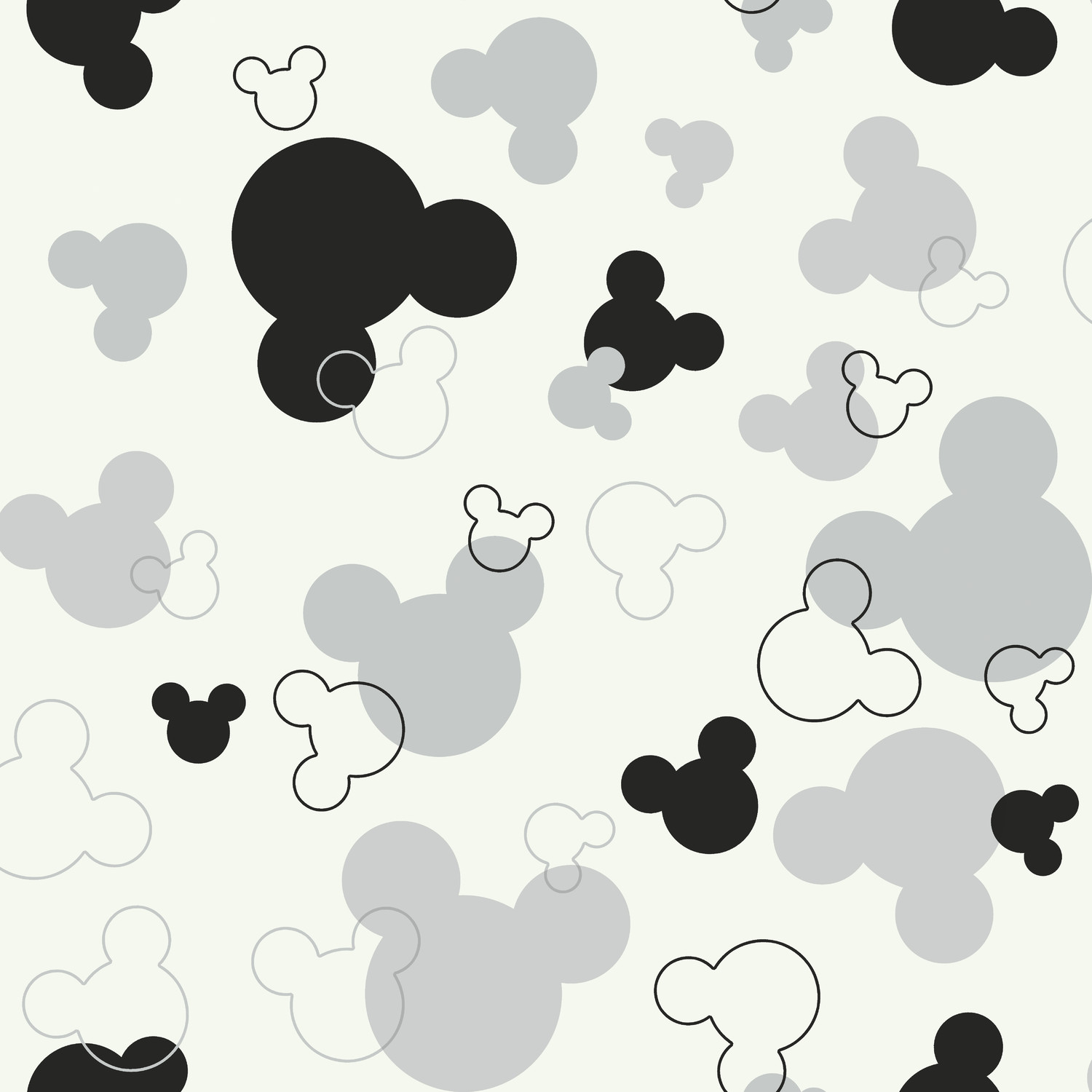 